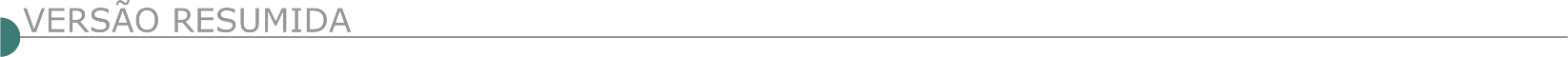 ESTADO DE MINAS GERAISCOMPANHIA DE SANEAMENTO MUNICIPAL – CESAMA - JUIZ DE FORA - MINAS GERAIS - AVISO DE LICITAÇÃO -LICITAÇÃO ELETRÔNICA Nº 004/21 OBJETO: Contratação de empresa ou de consórcio para prestação de serviços de engenharia, para Construção de Reservatório metálico em aço vitrificado da 4ª célula do Reservatório Henrique de Novais. Modo de Disputa: FECHADO - DATA DE ABERTURA: Dia 03/08/2021 às 09 horas - LOCAL: no sítio https://www.gov.br/compras/pt-br/ (Comprasnet - RDC) UASG: 925894 – Companhia de Saneamento Municipal – CESAMA - RECEBIMENTO DAS PROPOSTAS: a partir da data da divulgação do Edital no portal https://www.gov.br/compras/pt-br/ - O Edital e seus anexos encontram-se disponíveis para download no Portal de Compras do Governo Federal, no endereço https://www.gov.br/compras/pt-br/ e no site da Cesama: http://www.cesama.com.br e também poderão ser retirados gratuitamente, mediante apresentação de dispositivo para cópia, no Departamento de Licitações e Assessoria de Contratos, na Sede da CESAMA. Informações: Telefones (32) 3692-9198/ 9199 / 9200 / 9201, fax (32) 3692-9202 ou pelo e-mail licita@cesama.com.br. CODAU - COMPANHIA OPERACIONAL DE DESENVOLVIMENTO, SANEAMENTO E AÇÕES URBANAS - UBERABA - MG - PREGÃO ELETRÔNICO N° 87/2021 Abertura	05/08/2021	- Descrição	CONTRATAÇÃO DE EMPRESA ESPECIALIZADA EM OBRAS DE ENGENHARIA CIVIL PARA EXECUÇÃO DE OBRA DE RECUPERAÇÃO DE SISTEMA DE DRENAGEM E ESCOAMENTO DO CÓRREGO ESBARRANCADO, NO BAIRRO JARDIM ANATÊ NO MUNICÍPIO DE UBERABA-MG, EM ATENDIMENTO À SOLICITAÇÃO DA DIRETORIA DE DESENVOLVIMENTO E SANEAMENTO. Endereço: Av. Leopoldino de Oliveira, 4295 - Estados Unidos, Uberaba - MG, 38060-000 - Telefone: 0800 941 0115 - http://www.codau.com.br/. PREGÃO ELETRÔNICO N° 86/2021Abertura	05/08/2021	- Descrição	CONTRATAÇÃO DE EMPRESA ESPECIALIZADA EM SERVIÇOS DE ENGENHARIA CIVIL PARA EXECUÇÃO DE CONTENÇÃO COM MURO DE GABIÕES ENTRE O CÓRREGO DAS LAJES E A AVENIDA LEOPOLDINO DE OLIVEIRA COORDENADAS UTM, DATUM SIRGAS 2000, E= 196426,10M, N=7810970,65M, ZONA 23K BAIRRO SÃO BENTO NO MUNICÍPIO DE UBERABA-MG, CONFORME EXIGÊNCIAS CONTIDAS NO TERMO DE REFERÊNCIA ANEXO II DESTE EDITAL, EM ATENDIMENTO À SOLICITAÇÃO DA DIRETORIA DE DESENVOLVIMENTO E SANEAMENTO. Endereço: Av. Leopoldino de Oliveira, 4295 - Estados Unidos, Uberaba - MG, 38060-000 - Telefone: 0800 941 0115- http://www.codau.com.br/.DMAE UBERLÂNDIA - PROCESSO LICITATÓRIO Nº: CP 87/2021 As empresas interessadas em participar desta licitação, que não retirarem o edital no DMAE, deverão clicar no botão abaixo "Baixar Autenticado", para que sejam comunicadas de eventuais esclarecimentos ou alterações, das empresas que não tenham se identificado como participantes da licitação. AVENIDA RONDON PACHECO, 6400 - TEL: (34) 3233-4300 - CEP: 38405-142 - BAIRRO TIBERY - UBERLÂNDIA-MGCONTATO: 3233-4300/ Fone Fácil: 115 www.dmae.mg.gov.br - DETALHES DA LICITAÇÃO Processo Licitatório Nº: CP 87/2021 - Data Abertura: 18/08/2021 - Local da Abertura: Aud. Dir. Suprimentos - Av. Rondon Pacheco 6400-B.Tibery-Udia/MG Responsável Visita Técnica: Eng. Cleyton Silas Martins - Local de saída Visita Técnica: Facultativa - Agendamento (34) 3233-4356 - Descrição do Edital: Contratação de empresa para a construção de bolsão (bacia de detenção) e implantação de redes de drenagem, execução de caixas, poços de visita, grelhões e bocas de lobo, no bairro Morumbi em Uberlândia-MG, conforme projeto anexo elaborado pelo DMAE, com fornecimento de mão de obra, materiais e equipamentos. Maiores informações anexas ao edital que será disponibilizado. Site: https://weblicitacoes.uberlandia.mg.gov.br/weblicitacoes/f/n/licitacoescon?evento=y&descricaoEmpresaLicitacao=2. JUSTIÇA FEDERAL DE PRIMEIRO GRAU EM MINAS GERAIS - PODER JUDICIÁRIO TRIBUNAL REGIONAL FEDERAL DA PRIMEIRA REGIÃO - PREGÃO ELETRÔNICO Nº 18/2021Objeto: Pregão Eletrônico - Contratação exclusiva de Microempresa/Empresa de Pequeno Porte (ME/EPP), no regime de Empreitada por Preço Global, de empresa especializada para execução de reforma em espaço existente na edificação situada à rua Estácio de Sá, 30, bairro Santo Agostinho, Belo Horizonte/MG, onde atualmente funciona a Central de Perícias Médicas da Justiça Federal de Primeiro Grau em Minas Gerais, incluindo a elaboração de projetos executivos, as-builts e registros devidos, conforme edital.
Edital a partir de: 27/07/2021 das 08:00 às 11:59 Hs e das 12:00 às 17:59 Hs
Endereço: Av. Alvares Cabral, Nr. 1805 - Santo Agostinho - Belo Horizonte (MG) Entrega da Proposta:  a partir de 27/07/2021 às 08:00 - Abertura da Proposta:  em 09/08/2021 às 10:00Hs, no endereço: www.comprasnet.gov.br. UNIVERSIDADE ESTADUAL DE MONTES CLAROS - UNIMONTES - TOMADA DE PREÇOS 34/2021 CONVOCAÇÃO PARA SESSÃO DE ABERTURA DE PROPOSTAS A Universidade Estadual de Montes Claros – Unimontes torna público aos interessados na TOMADA DE PREÇOS 34/2021, Processo 2311021 000034/2021, pelo regime de EMPREITADA POR PREÇO GLOBAL, do tipo MENOR PREÇO POR LOTE, para conclusão da Construção do Centro Tecnológico, e convida a todos os licitantes participantes do processo para sessão pública de ABERTURA DE PROPOSTAS que ocorrerá na data de 29/07/2021, quinta-feira, às 10h00min., na sala da Comissão Permanente de Licitações. Montes Claros - MG, CEP: 39401-089. Informações pelos telefones: (38) 3229.8136/3229.8137 ou pelo e-mail: licitacao@unimontes.br. CONCEIÇÃO DO MATO DENTRO PREFEITURA MUNICIPAL AVISO DE RETIFICAÇÃO DE LICITAÇÃO CONCORRÊNCIA Nº 016/2021. O Município de Conceição do Mato Dentro – MG torna público que realizará o Processo nº 143/2021 – Concorrência nº 016/2021, cujo objeto é Registro de Preço, pelo prazo de doze meses, para futura e eventual contratação de empresa especializada para os Serviços de Sinalização Viária conforme as demandas da Secretaria Municipal Infraestrutura e Transporte do município de Conceição do Mato Dentro/MG, conforme especificações constantes na planilha, cronograma, memorial descritivo e projetos, anexos ao Edital Retificado I n° 143/2021. Dia da abertura: 26 de agosto de 2021, às 09:30. Maiores informações pelo telefone (31) 3868-2398 - Edital disponível no site oficial do Município – www.cmd.mg.gov.br. EXTREMA PREFEITURA MUNICIPAL - PROCESSO LICITATÓRIO Nº 227/2021 – CONCORRÊNCIA PÚBLICA Nº 011/2021 O Município de Extrema, através da Comissão Permanente de Licitação, torna público que fará realizar às 09:00 horas do dia 26 de agosto de 2021, em sua sede Av. Delegado Waldemar Gomes Pinto, 1624, Bairro da Ponte Nova, a habilitação para o Processo Licitatório nº 000227/2021 na modalidade Concorrência Pública nº 000011/2021, objetivando a CONTRATAÇÃO DE EMPRESA PARA FORNECIMENTO DE MATERIAIS E MÃO DE OBRA PARA EXECUÇÃO DE 11 PRAÇAS, EXTREMA-MG. Mais informações pelo endereço eletrônico.GOVERNADOR VALADARES-  MG - NÚMERO DA LICITAÇÃO: 3/2021 - NÚMERO DO PROCESSO ADMINISTRATIVO: 371/2021 - MODALIDADE DA LICITAÇÃO: TOMADA DE PREÇOS - FUNDAMENTAÇÃO LEGAL: 8.666/1993 LEI 8666/1993Objeto: O Município de Governador Valadares, Minas Gerais, através da Secretaria Municipal de Administração, torna público que realizará licitação sob a modalidade TOMADA DE PREÇO N° 003/2021 - PAC 371/2021, TIPO MENOR PREÇO GLOBAL, cujo objeto é a contratação de empresa especializada na área de engenharia para execução de obras de contenção e RIP-RAP para encosta da Rua Tumiritinga, no bairro Carapina, no Município de Governador Valadares/MG. Os interessados poderão obter o Edital de "Tomada de Preços", através do site www.valadares.mg.gov.br. Informações: Rua Marechal Floriano n. 905, Centro, 3º andar, na sala da Comissão Permanente de Licitação, ou pelo e-mail cpl@valadares.mg.gov.br. Data limite para a entrega dos envelopes: 11 de agosto de 2021 às 14:00. Governador Valadares, 23 de julho de 2021. Filipe Rigo Diniz- Secretário Municipal de Administração. Unidade solicitante: Secretaria Municipal de Obras e Serviços Urbanos – SMOSU - Valor estimado: R$ 93.188,95 - Data limite: 11/08/2021 - Data de abertura: 11/08/2021 - Horário de abertura: 14:00 - Status: Em andamento.IPATINGA PREFEITURA MUNICIPAL AVISO DE PUBLICAÇÃO DE LICITAÇÃO - CONCORRÊNCIA PÚBLICA N.° 008/2021 SME Tipo Menor Preço Global - Abertura: 25/08/2021 às 13h - Protocolo até às 12h do mesmo dia. OBJETO: Contratação de empresa especializada, em regime de empreitada por preços unitários, para Execução de Quadra Poliesportiva e Pista de Atletismo - Escola Municipal Infantil 07 de Outubro, no Município de Ipatinga, em conformidade com os projetos básicos, especificações técnicas e demais normas integrantes deste Edital e seus Anexos. Edital disponível no site da PMI: www.ipatinga.mg.gov.br/licitacoes. Demais informações: Seção de Compras e Licitações (31) 3829-8240, 12h às 18 h, Av. Maria Jorge Selim de Sales, 100, Centro, CEP: 35.160-011, Ipatinga/MG. PERDIZES PREFEITURA MUNICIPAL AVISO DE LICITAÇÃO PROCESSO Nº 068/2021. CONCORRÊNCIA Nº 001/2021. Prefeitura Municipal de Perdizes MG, torna público a quem possa interessar, que está aberta licitação modalidade CONCORRENCIA Nº 001/2021, constitui objeto da presente licitação: a contratação de empresa para prestação de serviços de pavimentação asfáltica da estrada vicinal do distrito de São Jose da Antinha, no Município de Perdizes MG conforme convênios nºs 9247286 e 9247298 Governo do Estado de Minas Gerais através de transferência especial, conforme previsto no edital e seus anexos. Abertura dos envelopes habilitação e proposta prevista para as 09 horas do dia 26/08/2021. O Edital encontra-se no Setor de Licitação desta Prefeitura ou no site www.perdizes.mg.gov.br – Perdizes MG, 23/07/2021 – Antônio Roberto Bergamasco – Prefeito Municipal.POUSO ALEGRE/ MG - TOMADA DE PREÇOS Nº 12/2021 PROCESSO ADMINISTRATIVO Nº 106/2021 MODALIDADE: TOMADA DE PREÇOS TIPO: MENOR PREÇO POR LOTE REGIME DE EXECUÇÃO: EMPREITADA POR PREÇO UNITÁRIO DATA DE ABERTURA: 05/08/2021 HORÁRIO: 09h00min SOLICITANTE: SECRETARIA MUNICIPAL DE INFRAESTRUTURA, OBRAS E SERVIÇOS PÚBLICOS. 1 - DO OBJETO 1.1. A presente licitação tem por objeto a CONTRATAÇÃO DE EMPRESA PARA A REALIZAÇÃO DE OBRAS DE DRENAGEM E PAVIMENTAÇÃO NA AVENIDA SÃO FRANCISCO – INTERLIGAÇÃO COM A AVENIDA NOROESTE. O PRAZO DE EXECUÇÃO DAS OBRAS será de 60 (sessenta) dias, e seguirá conforme previsto no Cronograma Físico-Financeiro. O valor total estimado para a execução do objeto é de R$ 731.672,49 (setecentos e trinta e um mil, seiscentos e setenta e dois reais e quarenta e nove centavos), de acordo com planilha orçamentária disponibilizada no site https://pousoalegre.mg.gov.br/licitacao.asp. SÃO SEBASTIÃO DO PARAÍSO PREFEITURA MUNICIPAL - PROCESSO DE LICITAÇÃO, MODALIDADE CONCORRÊNCIA PÚBLICA Nº 004/2021, PROCESSO Nº 0970/2021Tipo Menor Preço. Critério de Julgamento: Menor Preço Global. Objeto: Contratação de pessoa jurídica destinada a execução de reforma do prédio da Escola Municipal Campos Amaral, situada na Rua Capitão Pádua, nº 984 – Centro, de acordo memorial descritivo, planilha orçamentária, cronograma físico financeiro, projetos e art anexo ao processo. A abertura será dia 27 de agosto de 2021 às 09:00 hs. O edital completo e as demais informações relativas a presente licitação encontram-se a disposição no site: www.ssparaiso.mg.gov.br e na Prefeitura Municipal, Gerência de Compras e Licitações, na Praça Inês Ferreira Marcolini nº 60, Lagoinha, nesta cidade, fone (0xx35) 3539-7000 ou fone/fax (0xx35) 3539-7015, diariamente das 08:30 às 16:30 hs, onde poderão ser lidos, examinados e adquiridos. São Sebastião do Paraíso – MG, 23 de julho de 2021. ESTADO DE ALAGOASGOVERNO DO ESTADO DE ALAGOAS SECRETARIA DE ESTADO DA INFRAESTRUTURA AVISO DE LICITAÇÃO RDC Nº 8/2021 REGIME DIFERENCIADO DE CONTRATAÇÕES PÚBLICAS RDC Nº 008/2021 PROCESSO E: 02000.00000089052021 OBJETO: Sistema de registro de preços visando a futura e eventual construção de 80 unidades básicas de saúde (UBS) do tipo 1, de forma a atender à necessidade das imediações das gerencias regionais. MODALIDADE: Regime Diferenciado de Contratações Públicas - RDC FORMA DE EXECUÇÃO DO RDC: Eletrônico LOCAL: www.comprasgovernamentais.gov.br DATA DE REALIZAÇÃO: 20 de agosto de 2021 - 11:00h (horário local) MODO DE DISPUTA: COMBINADO (Aberto/Fechado) CRITÉRIO DE JULGAMENTO: Menor Preço REGIME DE EXECUÇÃO: empreitada por preço global DISPONIBILIDADE DE EDITAL E ANEXOS: nos sítios eletrônicos: www.comprasgovernamentais.gov.br e http://seinfra.al.gov.br/aviso-de-licitacao-rdc-008-2021. Informações adicionais através dos telefones: (82) 3315-3451 e (82)3315- 3780.AVISO DE LICITAÇÃO RDC Nº 7/2021 REGIME DIFERENCIADO DE CONTRATAÇÕES PÚBLICAS PROCESSO E: 34000.0000011232/2021 OBJETO: Contratação Integrada para Elaboração dos Projetos Executivos e Execução da reforma e ampliação da penitenciária masculina de segurança máxima com a criação de 308 (trezentos e oito) vagas; reforma do presídio de segurança máxima; e reforma do estabelecimento prisional feminino santa luzia, todos no complexo penitenciário de Maceió/AL. MODALIDADE: Regime Diferenciado de Contratações Públicas - RDC FORMA DE EXECUÇÃO DO RDC: Eletrônico LOCAL: www.comprasgovernamentais.gov.br - DATA DE REALIZAÇÃO: 20 de agosto de 2021 - 09:00h (horário local) MODO DE DISPUTA: Fechado CRITÉRIO DE JULGAMENTO: Menor Preço REGIME DE EXECUÇÃO: Contratação Integrada DISPONIBILIDADE DE EDITAL E ANEXOS: nos sítios eletrônicos: www.comprasgovernamentais.gov.br e http://seinfra.al.gov.br/aviso-de-licitacao-rdc-007-2021. Informações adicionais através dos telefones: (82) 3315-3451 e (82)3315- 3780.ESTADO DA BAHIAEMPRESA BAIANA DE ÁGUAS E SANEAMENTO S.A. – EMBASA - AVISO DA LICITAÇÃO Nº 113/21 A Embasa torna público que realizará a LICITAÇÃO n.º 113/21, processada de acordo com as disposições da Lei nº 13.303/2016, Lei complementar 123/2006 e Regulamento Interno de Licitações e Contratos da EMBASA. Objeto: EXECUÇÃO DAS OBRAS DE IMPLANTAÇÃO DA ESTAÇÃO DE TRATAMENTO DE LODO NA ETA DO SIAA DE SAUBARA. Disputa: 17/08/2021 às 14:00 horas. (Horário de Brasília-DF). Recursos Financeiros: FGTS/ Contrapartida/ Próprios. O Edital e seus anexos encontram-se disponíveis para download no site http://www.licitacoes-e. com.br/. (Licitação BB nº: 885102). O cadastro da proposta deverá ser feito no site http://www. licitacoes-e.com.br/, antes da abertura da sessão pública. Informações através do e-mail: plc.esclarecimentos@embasa.ba.gov.br ou por telefone: (71) 3372-4756/4764. Salvador, 26 de julho de 2021 - Carlos Luís Lessa e Silva - Presidente da Comissão.PREFEITURA MUNICIPAL DE SOUTO SOARES AVISO DE LICITAÇÃO CONCORRÊNCIA Nº 3/2021 Contratação de Pessoa Jurídica Especializada em Prestação de Serviços de Terceirização e de Natureza Contínua, com dedicação exclusiva de mão de obra dos serviços para área da Construção Civil e Limpeza Pública de interesse das Secretarias de Obras, Meio Ambiente e Fundos Municipais. Menor Preço Global. Julgamento: 25/08/2021 às 09:30h. O edital está disponível no DOM. Fone (75) 3339-2150.DISTRITO FEDERALGOVERNO DO DISTRITO FEDERAL SECRETARIA DE ESTADO DE COMUNICAÇÃO - SECRETARIA DE ESTADO DE EDUCAÇÃO AVISO DE LICITAÇÃO CONCORRÊNCIA Nº 5/2021 A COMISSÃO PERMANENTE DE LICITAÇÃO, DA SUBSECRETARIA DE ADMINISTRAÇÃO GERAL, DA SECRETARIA DE ESTADO DE EDUCAÇÃO DO DISTRITO FEDERAL, comunica aos interessados a abertura procedimento licitatório em epígrafe, cujo objeto é a CONTRATAÇÃO DE EMPRESA ESPECIALIZADA PARA OBRA DE CONSTRUÇÃO DO CENTRO EDUCACIONAL JARDINS MANGUEIRAL, A SER LOCALIZADO NA PRAÇA DE ATIVIDADES 02, LOTE 06 - RA XIV - SÃO SEBASTIÃO - DF. EM TERRENO DE 5.876,73 M² CERCADO POR MURO E GRADIL METÁLICO E EDIFICAÇÃO COM 3.914,09 M² DE ÁREA CONSTRUÍDA, EM 2 (DOIS) PAVIMENTOS, COM RAMPA E ESCADAS, 18 SALAS DE AULA, AUDITÓRIO, SALA DE MÚSICA, GRÊMIO ESTUDANTIL, BIBLIOTECA, SALA DE ARTES PLÁSTICAS, SALA MULTIUSO, SALA MULTIMÍDIA, SALAS DE APOIO PEDAGÓGICO, COZINHA INDUSTRIAL E REFEITÓRI O, VESTIÁRIOS E SANITÁRIOS, SALAS ADMINISTRATIVAS, PÁTIO COBERTO E LABORATÓRIOS. TAMBÉM SERÃO EDIFICADOS CASTELO D'ÁGUA, CENTRAL DE GLP, BICICLETÁRIO, GUARITA, ESTACIONAMENTO, E UMA QUADRA COBERTA COM 719,64 M² QUE TAMBÉM ABRIGA VESTIÁRIOS E DEPÓSITO, CONFORME CONDIÇÕES ESTABELECIDAS NO EDITAL E SEUS ANEXOS - DF, referente ao processo n.º 00080-00234240/2019-36. Valor estimado de R$ 12.654.229,74 (doze milhões, seiscentos e cinquenta e quatro mil, duzentos e vinte e nove reais e setenta e quatro centavos). O prazo de execução é de 487 (quatrocentos e oitenta e sete) dias corridos (16 meses), contados a partir de 5 dias úteis da expedição da Ordem de Serviço pela Subsecretaria de Infraestrutura Escolar (SIAE). A Vigência Contratual é de 1460 (um mil e quatrocentos e sessenta) dias corridos, contados a partir da data da assinatura do Contrato. Os recursos financeiros correrão por conta do Programa de Trabalho: 12.368.6221.3982.0001 - CONSTRUÇÃO DE UNIDADE ESCOLAR- REDE PÚBLICADISTRITO FEDERAL- OCA natureza de despesa 4.4.90.51, fonte 103. A data de abertura do procedimento fica definida para ocorrer no dia 30 de agosto de 2021 às 13:00. Os arquivos contendo o edital e demais arquivos necessários para participação no certame poderão ser retirados diretamente no site http://www.educacao.df.gov.br/concorrencias/. Os autos ficam com vistas franqueadas aos interessados.AVISOS DE REABERTURA DE LICITAÇÃO CONCORRÊNCIA Nº 1/2021 A COMISSÃO PERMANENTE DE LICITAÇÃO, DA SUBSECRETARIA DE ADMINISTRAÇÃO GERAL, DA SECRETARIA DE ESTADO DE EDUCAÇÃO DO DISTRITO FEDERAL , comunica aos interessados a reabertura procedimento licitatório em epígrafe, cujo objeto é a CONTRATAÇÃO DE EMPRESA ESPECIALIZADA PARA OBRA DE CONSTRUÇÃO DE ESCOLA CLASSE, A SER LOCALIZADA NA PRAÇA DE ATIVIDADES 05, LOTE 05, JARDINS MANGUEIRAL , SÃO SEBASTIÃO - DF; EM TERRENO DE 5.017,67 M² CERCADO POR MURO E GRADIL METÁLICO E EDIFICAÇÃO COM 2.750,88 M² DE ÁREA CONSTRUÍDA, EM 2 (DOIS) PAVIMENTOS, COM RAMPAS E ESCADAS, 14 SALAS DE AULA, AUDITÓRIO, SALA DE LEITURA , AUDITÓRIO, TEATRO DE ARENA, COZINHA INDUSTRIAL E REFEITÓRIO, SALAS ADMINISTRATIVAS, LABORATÓRIOS, BICICLETÁRIO, GUARITA, ESTACIONAMENTO, PARQUE INFANTIL, RESERVATÓRIO DE ÁGUAS PLUVIAIS E ÁREA VERDE, ALÉM DE UM GINÁSIO POLIESPORTIVO COM VESTIÁRIO - PADRÃO FNDE - COM 994,08 M² DE ÁREA CONSTRUÍDA, referente ao processo n.º00080-00003566/2020-57. Valor estimado de R$ 10.304.126,58 (dez milhões, trezentos e quatro mil, cento e vinte e seis reais e cinquenta e oito centavos). O prazo previsto para a execução da obra é de 426 (quatrocentos e vinte e seis) dias corridos (14 meses), contados a partir de 5 dias úteis da expedição da Ordem de Serviço pela Subsecretaria de Infraestrutura Escolar (SIAE), e o prazo de vigência do contrato deverá ser de 1300 (um mil e trezentos) dias corridos, contados a partir da data da assinatura do Contrato. Os recursos financeiros correrão por conta do Programa de Trabalho: 12.368.6221.3982.0001 - CONSTRUÇÃO DE UNIDADE ESCOLAR - REDE PÚBLICADISTRITO FEDERAL - OCA natureza de despesa 4.4.90.51, fonte 103. A data de reabertura do procedimento fica definida para ocorrer no dia 30 de agosto de 2021 às 09:00. Os arquivos contendo o edital e demais arquivos necessários para participação no certame poderão ser retirados diretamente no site http://www.educacao.df.gov.br/concorrencias/. Os autos ficam com vistas franqueadas aos interessados.CONCORRÊNCIA Nº 3/2021A COMISSÃO PERMANENTE DE LICITAÇÃO, DA SUBSECRETARIA DE ADMINISTRAÇÃO GERAL, DA SECRETARIA DE ESTADO DE EDUCAÇÃO DO DISTRITO FEDERAL, comunica aos interessados a reabertura procedimento licitatório em epígrafe, cujo objeto é a CONTRATAÇÃO DE EMPRESA ESPECIALIZADA PARA OBRA DE CONSTRUÇÃO DE CEPI - CENTRO DE EDUCAÇÃO PARA PRIMEIRA INFÂNCIA - TIPO 2 (PROJETO PRÓPRIO) DO PROGRAMA PRÓINFÂNCIA/ FNDE, EM TERRENO DE 3.217,58 M² E ÁREA CONSTRUÍDA DE 1.102,74 M². A EDIFICAÇÃO CONTA COM 05 SALAS PARA ATENDIMENTO ÀS CRIANÇAS DE 0 A 06 ANOS, 01 SALA MULTIUSO, FRALDÁRIO, LACTÁRIO, SALAS ADMINISTRATIVAS, SANITÁRIOS, COZINHA E DEPENDÊNCIAS, REFEITÓRIO, PLAYGROUND, FECHAMENTOS COM GRADIL, PORTÕES E MURO, CALÇADAS, RAMPAS, ESTACIONAMENTO, CANTEIROS, TRATAMENTO PAISAGÍSTICO, BANCOS, POSTES DE ILUMINAÇÃO, PARACICLO, MASTROS DE BANDEIRAS, LIXEIRAS E RESERVATÓRIO DE ÁGUA, EM TERRENO LOCALIZADO NA QUADRA 03, AE 02, SETOR LESTE - RA XXV - SCIA (ESTRUTURAL) - DF, referente ao processo n.º 00080-00004898/2020-59. Valor estimado de R$ R$ 4.045.638,94 (quatro milhões, quarenta e cinco mil, seiscentos e trinta e oito reais e noventa e quatro centavos). O prazo de execução é de 274 (duzentos e setenta e quatro) dias corridos (9 meses), contados a partir da expedição da Ordem de Serviço pela Subsecretaria de Infraestrutura Escolar (SIAE) e/ou Diretoria de Engenharia (DIRED). A Vigência Contratual é de 900 (novecentos) dias corridos, contados a partir da data da assinatura do Contrato. Os recursos financeiros correrão por conta do Programa de Trabalho: 12.368.6221.3982.0001 - CONSTRUÇÃO DE UNIDADE ESCOLAR- REDE PÚBLICA- DISTRITO FEDERAL- OCA natureza de despesa 4.4.90.51, fonte 103. A data de reabertura do procedimento fica definida para ocorrer no dia 30 de agosto de 2021 às 11h. Os arquivos contendo o edital e demais arquivos necessários para participação no certame poderão ser retirados diretamente no site http://www.educacao.df.gov.br/concorrencias/. Os autos ficam com vistas franqueadas aos interessados.ESTADO DO MATO GROSSOSUPERINTENDÊNCIA REGIONAL EM MATO GROSSO AVISO DE LICITAÇÃO PREGÃO ELETRÔNICO Nº 263/2021 - UASG 393020 Nº PROCESSO: 50611001938202160. Objeto: Contratação de empresa ou consórcio de empresa para a execução dos serviços de Implantação e Manutenção de Dispositivos de Segurança e de Sinalização Rodoviária, no âmbito do Programa BR-Legal 2, nas Rodovias BR-364/MT e BR163/MT, Lote 01, totalizando 229,00 km, conforme condições, quantidades e exigências estabelecidas neste instrumento, conforme condições, quantidades, exigências e especificações estabelecidas no Edital e seus Anexos. Total de Itens Licitados: 1. Edital: 26/07/2021 das 08h00 às 12h00 e das 13h30 às 17h30. Endereço: Rua 13 de Junho, 1296, Centro-sul - Cuiabá/MT ou https://www.gov.br/compras/edital/393020-5-00263-2021. Entrega das Propostas: a partir de 26/07/2021 às 08h00 no site www.gov.br/compras. Abertura das Propostas: 05/08/2021 às 11h00 no site www.gov.br/compras. ESTADO DO PARÁPREFEITURA MUNICIPAL DE MOJU - AVISO DE LICITAÇÃO TOMADA DE PREÇOS Nº 202107080005-TP/CPL/PMM Abertura: 10/08/2021, às 10:00hs. Objeto: Contratação de empresa especializada para fornecimento de insumos asfálticos (cbuq e emulsão asfáltica) destinados a execução de serviços de tapa buraco na Zona Urbana do município de Moju/Pa. Edital e anexos: www.moju.pa.gov.br/site/, Portal TCM/PA, Setor de Licitações de Segunda a Sexta-Feira, das 08:00 às 14:00.ESTADO DA PARAÍBAINSTITUTO FEDERAL DE EDUCAÇÃO, CIÊNCIA E TECNOLOGIA DA PARAÍBA AVISO DE LICITAÇÃO RDC ELETRÔNICO Nº 3/2021 - UASG 158138 Nº PROCESSO: 2338101195220207. Objeto: Contratação de empresa especializada em obras e serviços de engenharia para a execução de serviços de construção de abrigo para veículos oficiais na unidade do Campus Cajazeiras do Instituto Federal de Educação, Ciência e Tecnologia da Paraíba - IFPB. Total de Itens Licitados: 1. Edital: 26/07/2021 das 08h00 às 11h59 e das 14h00 às 17h59. Endereço: Av Almirante Barroso 1077 Centro João Pessoa PB, Centro - João Pessoa/PB ou https://www.gov.br/compras/edital/158138-99-00003-2021. Entrega das Propostas: a partir de 26/07/2021 às 08h00 no site www.gov.br/compras/ptbr/. Abertura das Propostas: 16/08/2021 às 09h00 no site www.gov.br/compras/pt-br/. ESTADO DO PIAUÍGOVERNO DO ESTADO DO PIAUÍ INSTITUTO DE DESENVOLVIMENTO DO PIAUÍ AVISO DE LICITAÇÃO CONCORRÊNCIA Nº 84/2021OBJETO: Contratação de empresa de engenharia para a execução dos serviços de melhoramento da implantação e pavimentação asfáltica em Tratamento Superficial Duplo - TSD, com banho diluído na pista de rolamento e Tratamento Superficial Simples - TSS, com banho diluído nos acostamentos, 1° Subtrecho da estaca 501 à estaca 1611, com 22,20 km da Rodovia PI - 213, no trecho: Esperantina/Entroc. PI - 305 (Volta da Jurema), com 75,60 km de extensão total, Convênio nº 900822/2020 - MDR - Caixa Econômica Fe d e r a l / C E F. TIPO: Menor Preço DATA DA ABERTURA: às 09:00 (nove) horas, do dia 31 de agosto de 2021 EDITAL DISPONIVEL: https://sistemas.tce.pi.gov.br/licitacoesweb/, Coordenação de Licitação do IDEPI, INFORMAÇÕES : sede do IDEPI à Rua Altos, 3541, sala da Coordenação de Licitação, Bairro Água Mineral, em Teresina - Piauí, Fone: (086) 3214-1016, e-mail: idepicpl.thepiaui@gmail.com. SECRETARIA ESTADUAL DE TRANSPORTES AVISO DE LICITAÇÃO CONCORRENCIA N° 1/2021 Processo Administrativo nº AA.319.1.001577/21-90 Processo SEI: 00319.000170/2021-43 A SECRETARIA DE ESTADO DOS TRANSPORTES DO PIAUÍ (SETRANS/PI), por intermédio da Comissão Permanente de Licitações (CPL), torna público que às 10h00min do dia 27 de agosto de 2021, realizará licitação na Modalidade CONCORRENCIA PÚBLICA N° 01/2021, do tipo menor preço, sob o regime de empreitada por preço unitário, objetivando a seleção da proposta mais vantajosa à Administração Pública para CONTRATAÇÃO DE EMPRESA ESPECIALIZADA OBJETIVANDO OS SERVIÇOS DE MELHORAMENTO E RECUPERAÇÃO DE ESTRADAS VICINAIS EM REVESTIMENTO PRIMÁRIO EM DIVERSOS TRECHOS DO ESTADO DO PIAUÍ, TOTALIZANDO 210,06 KM'S: TRECHO 01: RODOVIA PI-467: FARTURA DO PIAUÍ/DIRCEU (44,91 KM), TRECHO 2: RODOVIA PI-465: DOM INOCÊNCIO/CAPITÃO GERVÁSIO OLIVEORA (71,46 KM), RODOVIA PI-462: SÃO FRANC I S CO DE ASSIS DO PIAUÍ/CONCEIÇÃO DO CANIDÉ/ENTROC BR 020 (ISAIAS COELHO) (53,50 KM), TRECHO 04: RODOVIA PI 476: SÃO FRANCISCO DE ASSIS DO PIAUÍ/POVOADO TIGRE (40,19 KM), CONFORME ESPECIFICAÇÕES DO EDITAL E SEUS ANEXOS. Dotação Orçamentária: R$ 9.589.764,10 (nove milhões e quinhentos e oitenta e nove mil e setecentos e sessenta e quatro reais e dez centavos). Classificação Orçamentária: 46.101.26.782.0008; Projeto: 1903; Natureza da Despesa: 44.90.51; FR: 117 e Nota de Reserva: 2021NR00292. O Edital e seus elementos constitutivos estarão disponíveis para consulta e aquisição no Setor de Licitações da SETRANS/PI, sito a Av. Pedro Freitas, s/n, Centro Administrativo, bloco "G", 1º Andar em Teresina/PI, Fone: (86) 3216-3124, e-mail: cplsetranspi@gmail.com, de segunda a sexta-feira, das 07h30min às 13:30.ESTADO DO RIO DE JANEIROPREFEITURA MUNICIPAL DE DUQUE DE CAXIAS AVISO DE ADIAMENTO CONCORRÊNCIA Nº 8/2021 Processo nº 55894/2017. OBJETO: Contratação de empresa especializada para construção da Escola Municipal Montese. Localizado na Rua Sete - S/N, bairro Vila Canaã - Xerém, 4º distrito de Duque de Caxias, conforme Memorial Justificativo e Descritivo e seus anexos. MOTIVO: SOLICITAÇÃO DA SECRETARIA MUNICIPAL DE OBRAS E DEFESA CIVIL PARA CORREÇÃO DO MEMORIAL JUSTIFICATIVO E DESCRITIVO. DATA: 26 DE agosto DE 2021. HORA: 10h00min. RETIRADA DO EDITAL: PORTAL DA TRANSPARÊNCIA: http://transparencia.duquedecaxias.rj.gov.br/licitacoes.php) ou em pen drive no endereço Alameda Esmeralda, 206 - Jardim Primavera - Duque de Caxias/RJ - Comissão Permanente de Licitação. INFORMAÇÕES: cpl.segov@duquedecaxias.rj.gov.br. SECRETARIA DE CONSERVAÇÃO - SUBSECRETARIA DE GESTÃO AVISO DE LICITAÇÃO PREGÃO ELETRÔNICO SECONSERVA Nº 224/2021 COMPRASNET - UASG: 986001 PROCESSO: 26/000.729/2021TIPO DE LICITAÇÃO: MENOR PREÇO GLOBAL. DATA E HORA DA ABERTURA: 11/08/2021 às 10:00h, horário de Brasília. OBJETO: PREGÃO ELETRÔNICO para Serviços de Operação, Manutenção e Conservação do Parque Madureira Rio+20, na área da AP3, conforme descrito, caracterizado e especificado no Projeto Básico, parte integrante do Edital. VALOR TOTAL ESTIMADO: R$ 10.288.793,45 (dez milhões, duzentos e oitenta e oito mil, setecentos e noventa e três reais e quarenta e cinco centavos). INFORMAÇÕES: Através do correio eletrônico: pregoeiro.conservacao@gmail.com. RETIRADA DO EDITAL: Secretaria Municipal de Conservação, situada a Rua Maia de Lacerda nº 167, 2ª andar - Coordenadoria de Contratos, Convênios e Preparo de Licitações, mediante apresentação de pen drive ou através da internet, no endereço eletrônico http://www.comprasnet.gov.br A presente licitação será processada exclusivamente por meio eletrônico, sendo utilizado o Sistema COMPRASNET, disponibilizado e processado no endereço eletrônico http://www.comprasgovernamentais.gov.br - Telefone para contato: (21) 2976-6782.ESTADO DO RIO GRANDE DO SULSUPERINTENDÊNCIA REGIONAL NO RIO GRANDE DO SUL - AVISO DE LICITAÇÃO PREGÃO ELETRÔNICO Nº 229/2021 - UASG 393012 Nº PROCESSO: 50610002221202145. Objeto: Contratação de empresa para execução de Serviços de Manutenção (Conservação/Recuperação) na Rodovia BR-287/RS com vistas a execução de Plano de Trabalho e Orçamento - P.A.T.O, sob a coordenação da Superintendência Regional DNIT/RS.. Total de Itens Licitados: 1. Edital: 26/07/2021 das 08h00 às 12h00 e das 13h00 às 17h00. Endereço: Rua Siqueira Campos, 664, Centro - Porto Alegre/RS ou https://www.gov.br/compras/edital/393012-5-00229-2021. Entrega das Propostas: a partir de 26/07/2021 às 08h00 no site www.gov.br/compras. Abertura das Propostas: 05/08/2021 às 09h00 no site www.gov.br/compras. Informações Gerais:COMANDO DO EXÉRCITO - 5º GRUPAMENTO DE ENGENHARIA AVISO DE LICITAÇÃO CONCORRÊNCIA Nº 1/2021 - UASG 160282 Nº PROCESSO: 65400010575202114. Objeto: Contratação de empresa especializada na execução de Obra de engenharia para a Construção da rede de águas pluviais do Comando da Divisão de Exército, Anexo do Hospital Geral do Rio de Janeiro (HGERJ), do HGERJ e do PNR Setor I (PNR Aspirante Mega), Vila Militar de Deodoro, Rio de Janeiro/RJ, conforme condições, quantidades e exigências estabelecidas neste instrumento e seus anexos. Total de Itens Licitados: 1. Edital: 26/07/2021 das 09h00 às 11h30 e das 13h30 às 15h00. Endereço: Estrada São Pedro de Alcântara, Nº 3506, Magalhães Bastos - Rio de Janeiro/RJ ou https://www.gov.br/compras/edital/160282-3-00001-2021. Entrega das Propostas: 31/08/2021 às 09h00. Endereço: Estrada São Pedro de Alcântara, Nº 3506, Magalhães Bastos - Rio de Janeiro/RJ.ESTADO DO RIO GRANDE DO SULPREFEITURA MUNICIPAL DE GARIBALDI AVISO DE LICITAÇÃO CONCORRÊNCIA Nº 5/2021 Objeto: Contratação de empresa para execução de obra de pavimentação asfáltica na Rua Honorato Torretti, de acordo com o Contrato de Repasse nº 890641/2019/Caixa. Data de Abertura: dia 30/8/2021, às 8h30min. Informações pelo fone (54) 3462-8230, ou no site: www.garibaldi.rs.gov.br. PREFEITURA MUNICIPAL DE SANTA CRUZ DO SUL AVISO DE ALTERAÇÃO CONCORRÊNCIA Nº 6/2020 Devido a alterações realizadas no Edital supramencionado, que versa sobre a execução de pavimentação em diversas ruas, no bairro Esmeralda, neste Município, designa-se NOVA DATA: 27/08/21. Recebimento dos envelopes: até às 08h30. Abertura: às 09h. Adendo disponível no site: www.santacruz.rs.gov.br. Inf.: (51) 2109-9248, e-mail: licitacao@santacruz.rs.gov.br. PREFEITURA MUNICIPAL DE TUPANCIRETÃ AVISO DE LICITAÇÃO CONCORRÊNCIA PÚBLICA Nº 2/2021O Prefeito de Tupanciretã torna público, que no dia 26 de agosto de 2021, às 8h30min, procederá a abertura da licitação, tipo Menor Preço Global, para execução de serviços de CAPEAMENTO ASFÁLTICO de ruas e avenidas do Município de Tupanciretã, com área total de 15.451,62 metros quadrados, em regime de empreitada global. O Edital completo está disponível no site: www.tupancireta.rs.gov.br. Maiores informações poderão ser obtidas pelo telefone (55) 3272-2433 / 3272 7514 ou pelo e-mail: licitacao@tupancireta.rs.gov.br. ESTADO DE SANTA CATARINA PREFEITURA MUNICIPAL DE MARAVILHA AVISO DE LICITAÇÃO CONCORRÊNCIA PÚBLICA Nº 141/2021 PROCESSO LICITATÓRIO N. 141/2021 - MODALIDADE DE CONCORRÊNCIA PÚBLICA N. 141/2021. Valor orçado da obra: R$ 2.939.924,09. O Senhor Prefeito de Maravilha - SC, SANDRO DONATI, juntamente com a Comissão de Licitações do Município de Maravilha, torna público para conhecimento dos interessados, que se encontra em processo de Licitação na modalidade de Concorrência Pública, a contratação de empresa especializada para execução de 2º e 3º andares do Centro de Atenção Especializado em Saúde, com área total de 1.818,16m², tipo menor preço global, em regime de empreitada por preço unitário, cujo processo licitatório é regido pela Lei 8.666/93, e em especial o contido no Edital, e que estará recebendo os envelopes contendo a habilitação e propostas até às 17 horas do dia 13/09/2021, procedendo a partir da 14 horas do dia 14/09/2021 com a abertura dos envelopes de habilitação e propostas. Qualquer informação bem como a retirada do Edital, poderão ser obtidas no departamento de compras e licitações no horário de expediente, das 07h30 às 11h30 e das 13h às 17 horas.ESTADO DE SÃO PAULOPREFEITURA MUNICIPAL DE HORTOLÂNDIA - AVISO DE LICITAÇÃO CONCORRÊNCIA PÚBLICA INTERN. Nº 5/2021 A Prefeitura de Hortolândia torna pública a Concorrência Pública Internacional 05/2021. PMH 3473/2021. Edital 138/2021, cujo objeto consiste na Contratação de empresa especializada para execução das obras de canalização de córrego afluente Jacuba e implantação do prolongamento viário da Rua 10, entre a Rua Atévio Alves Moreira e Rua Ana Profetisa da Silva, no município de Hortolândia, São Paulo, Brasil, com fornecimento de materiais, equipamentos e mão de obra, conforme especificações contidas no Memorial Descritivo, Anexo I e demais anexos. Período de Publicidade do Edital 27/07/2021 a 30/08/2021. Data da Sessão Pública 31/08/2021. Horário da Sessão 09:30. Local: Prefeitura de Hortolândia, Rua José Cláudio Alves dos Santos, 585, Bairro Remanso Campineiro, Município de Hortolândia, São Paulo. O Edital e seus anexos poderão ser obtidos no sítio eletrônico oficial da Prefeitura: www.hortolandia.sp.gov.br > Acesso rápido> Portal Hortolândia Fácil> ou junto ao Departamento de Suprimentos, Setor de Cadastro da Prefeitura de Hortolândia, localizado na Rua José Cláudio Alves dos Santos, 585, bairro Remanso Campineiro, no Município de Hortolândia/SP, no horário das 08:00 às 17:00 horas, mediante o recolhimento aos cofres públicos da importância equivalente ao custo por folha da Administração.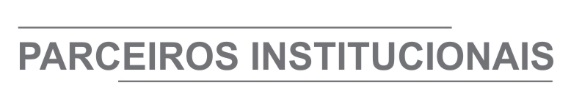 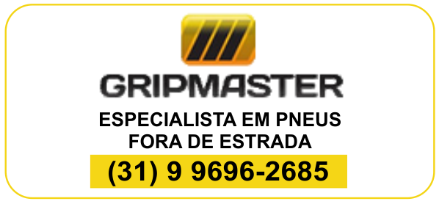 